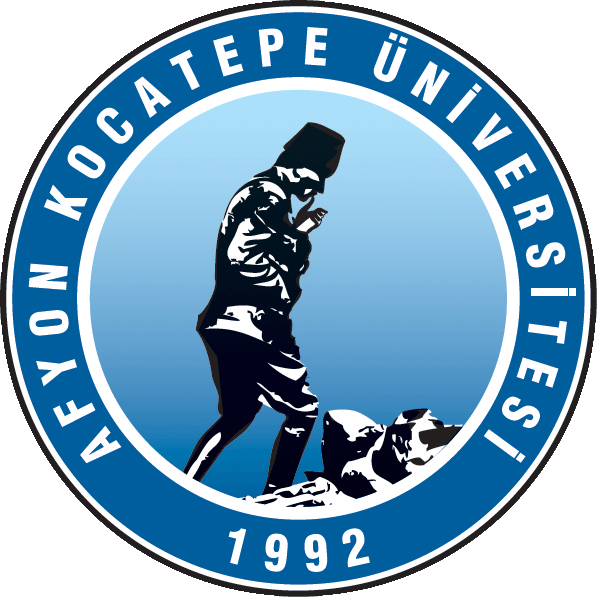 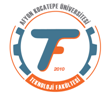 Fakülteniz . . . . . . . . . . . . . . . . . . . . …. Mühendisliği Bölümünde     . . . . . . . . . . .. . . . . . . .   noluöğrenciyim.  .. /.. /20..   tarihinde yapılan …………………………..…………..……………………. dersinin ara/mazeret/final/bütünleme sınav kağıdımda maddi hata olup olmadığının incelenmesi konusunda, gereğini arz ederim.	Tarih          :  . .  /.  . / 20. . Tlf. No :………………………………..	                   Adı Soyadı : . .. . . . . . . . . . . . . . . . . . .Sınavdan aldığı not :……………..........	                   İmza           : . . . . . . . . . . . . . . . . . . . . Sınavın ilan tarihi:…………….............Dersin öğretim elemanı:………………………………..İlgili Öğretim Elemanının İnceleme Sonucu:						Tarih :  .. / .. / 20..						Öğretim Elemanının						 Adı Soyadı : . . . . . . . . . . . . . . . . . . . . . . . . 						 İmzası        : . . . . . . . . . . . . . . . . . . . . . . . .Not: 1. İlgili dersin harf notu değişikliğinin belirtilmesi gerekmektedir.        2. Öğretim elemanı tarafından imzalandıktan sonra Dekanlığa teslim edilecektir.